TOWN OF ELIOT MAINE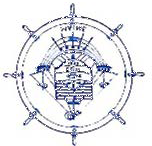 PLANNING OFFICE1333 State RoadEliot ME, 03903SITE WALK MEETING NOTICE AUTHORITY: 		Eliot, Maine Planning Board PLACE:			21 Foxbrush DriveDATE OF HEARING:  	Tuesday, July 21, 2020TIME: 				11:00 am  The Planning Board of the Town of Eliot, ME will be holding an additional site walk for the following application on the above-referenced date: 21 Foxbrush Drive (Map 50/ Lot 19) Case #PB20-8: Shoreland zoning application to remove an existing legally non-conforming house and rebuild a new expanded residence “to the greatest practical extent” for Charles and Cheryl Tewell.Applicant: Tidewater Engineering & Surveying, LLCOwner: Charles and Cheryl TewellThe Site walk will commence at 21 Foxbrush Drive